William Robert PoveyWilliam Robert Povey, born in Newbury, Berkshire in 1884, was the son of James and Hannah Povey. In 1911 he was living with his parents at 4 Northampton Terrance, London Road, Newbury and was employed as a labourer. He was the eldest of five children. He enlisted in Newbury as Private 15403 in the Royal Berkshire Regiment and was killed in action on 14 February 1914, aged 32. He was married and his wife, Fanny, later re-married. As Fanny Dilks she lived at 185 Upper Paddock Road, Oxhey. William is remembered with honour at Becourt Military Cemetery, on the Somme.  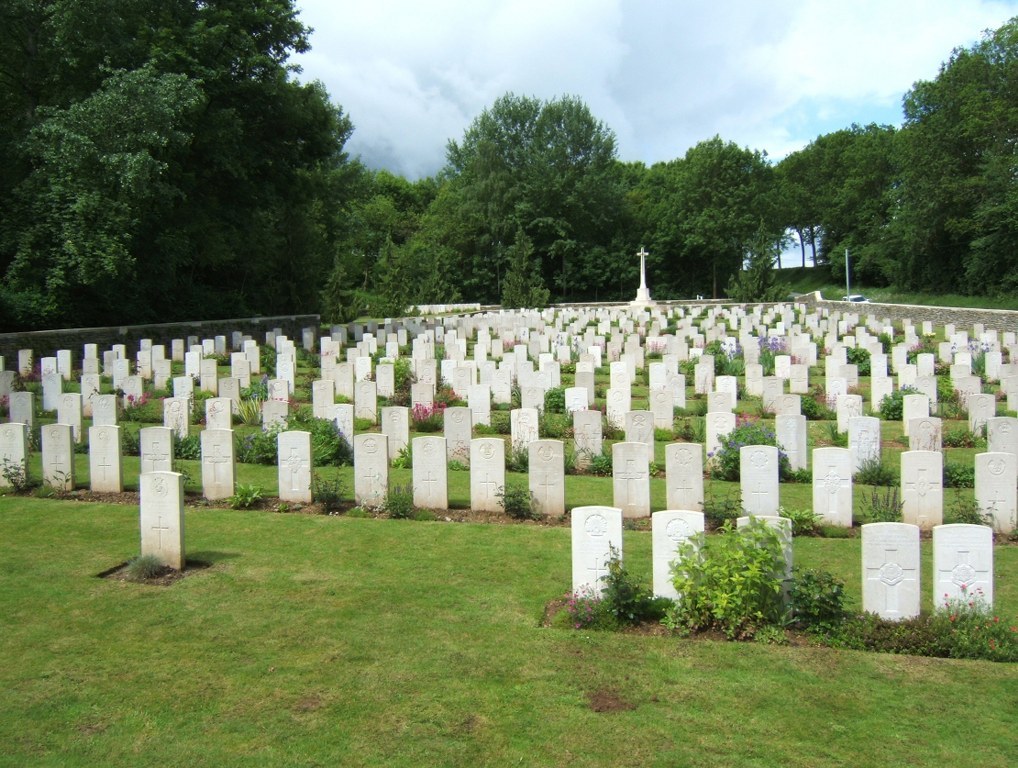 